Collège Henri Wallon - Bezons QUESTIONNAIRE CONSEIL DE CLASSE – 1er trimestre PARTICIPEZ A LA SCOLARITE DE VOTRE ENFANT VOTRE AVIS EST IMPORTANT ! Répondez dès aujourd’hui à ce questionnaire pour contribuer, avec les parents délégués, à une action efficace au conseil de classe. Questionnaire à retourner le 22 novembre 2019 ou au plus tard 2 jours avant le conseil de classe de votre enfant, soit au professeur principal (sous enveloppe cachetée par l’intermédiaire de votre enfant), soit par email à l’une des adresses en bas du document. LA CLASSE (atmosphère générale, contact avec les professeurs, avancement des programmes, rythme de travail et contrôles, le site "MonCollège", ……) Classe de votre enfant : ____________ (important pour pouvoir intervenir au conseil)  	__________________________________________________________________________  	__________________________________________________________________________ VOTRE ENFANT (vous estimez vous bien informés de ses résultats, son évolution, les orientations possibles en fin d’année ? A-t’il des difficultés particulières ? …)  	__________________________________________________________________________  	__________________________________________________________________________ LA VIE SCOLAIRE (vie de l’établissement, permanences, cantine, activités périscolaires, récréations, surveillance, sécurité, accueil, foyer socio-éducatif, ……) 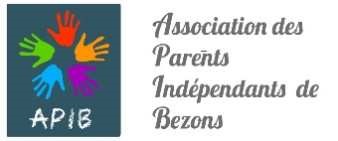 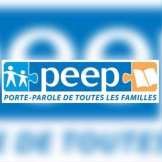 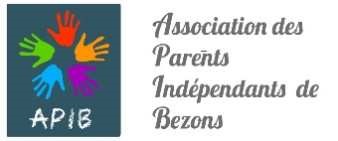  	__________________________________________________________________________  	__________________________________________________________________________ Quelle intervention particulière souhaitez-vous que le parent-délégué fasse au cours du conseil de classe ?  	__________________________________________________________________________  	__________________________________________________________________________ Vos coordonnées et le nom de l’enfant si vous souhaitez que le parent-délégué vous contacte avant et/ou après le conseil de classe : 	 	 	 	 	 	 	 	 	 	___ L’ensemble des associations des parents d’élèves reste à votre disposition pour tout renseignement complémentaire et vous remercie par avance de votre participation. N’hésitez pas à utiliser le verso de cette feuille pour poser vos propres questions. Vos contacts : DUBOIS Virginie (virginie.d@apibezons.fr) 	MARTINEZ Angélique (angelique.martinez@peepbezons.org) GAUTHIER Cédric (cedric.g@apibezons) 	IKHOU Amira (b.celia2013@hotmail.fr) LATOUR Romuald (romuald.l@apibezons.fr) BELKHIR Naïma (naima.b@apibezons.fr) Pour les professeurs principaux, merci de déposer les questionnaires reçus à la loge. 